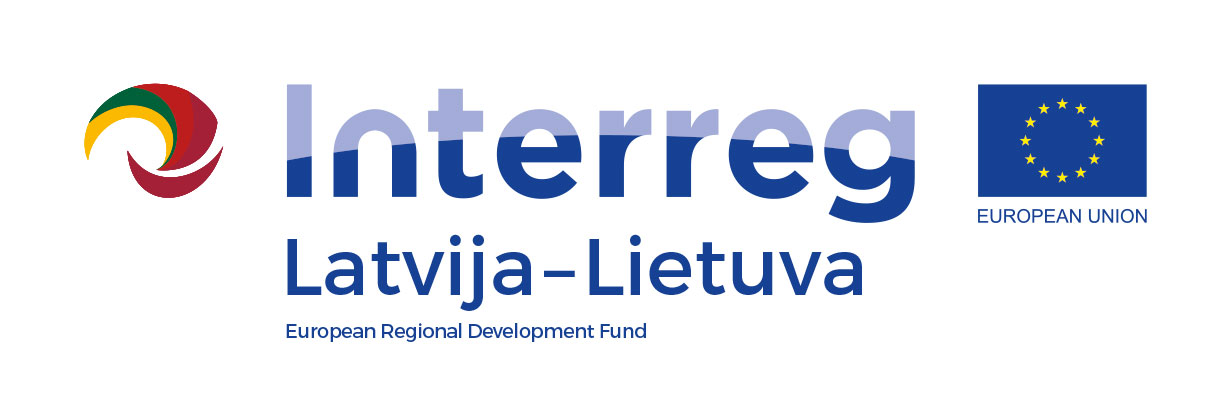 DE MINIMIS declarationI, the undersigned, as the authorised representative of the organisation listed below, hereby certify that:The organisation I represent has not received any aid falling under the de minimis Regulation during the previous three fiscal years (the current fiscal year and the previous two fiscal years).The organisation I represent has received aid falling under the de minimis Regulation during the previous three fiscal years (the current fiscal year and the previous two fiscal years):I hereby confirm that information in this declaration is to best of my knowledge, accurate and true and I take full responsibility for it.Project titleProject acronym Project number Organisation, provider of aidCountry of organisation providing aidContact of organisation providing aidLegal name and registration number of aid receiverAmount of aidDate of granting aid1.2.3....Official title of the organisation in EnglishOfficial title of  the organisation in national languageLegal status in EnglishLegal status in national languageLegal addressRegistration number Name of the authorised representativePositionSignatureDate of signature